Aileme,ÖNSÖZÖnsöz bölümünün içerisindeki metinler 1 satır aralıklı yazılır. Tezin ilk sayfası niteliğinde yazılan önsöz iki sayfayı geçmez. Tezi destekleyen kurumlara ve yardımcı olan kişilere bu kısımda teşekkür edilir. Önsöz metninin altında sağa dayalı olarak ad-soyad, sola dayalı olarak ay, yıl biçiminde tarih yazılır. Bu iki unsur aynı hizada olur.Bu çalışma Bezmialem Vakıf Üniversitesi Bilimsel Araştırma Projeleri Koordinasyon Birimi tarafından desteklenmiştir (Proje no: ..............).Aralık 2014								              Ad Soyad								İÇİNDEKİLERSayfaÖNSÖZ	vİÇİNDEKİLER	viKISALTMALAR	viiiSEMBOLLER	ixTABLO LİSTESİ	xŞEKİL LİSTESİ	xiÖZET	xiiSUMMARY	xiii1. GİRİŞ	12. ŞEKİL VE TABLOLAR	32.1 Şekil Atıflar ve Şekil Örneği	32.2 Yatay Sayfada Şekil Örneği	52.3 Tablo Atıfları ve Tablo Örneği	62.4 Yatay Sayfada Çizelge Örneği	73. METİNLER	83.1 Gövde Metinleri	83.1.1 Sayfa Marjinleri	83.1.2 Denklemler	93.1.3 Süreç tabanlı model: SWAT	103.1.4 Çok değişkenli analiz	113.1.4.1 Çok değişkenli analizde önemli konular	123.1.4.2 Çok değişkenli analiz avantajları	123.2 Çalışma Alanı	133.3 Uygulama Verisi	134. ATIFLAR, ALINTILAR VE DİPNOTLAR	144.1 Atıflar (kaynakların metin içinde gösterimi)	144.1.1 Yazar soyadına göre atıf verme	144.1.2 Numara ile atıf verme	154.2 Alıntılar	154.3 Dipnotlar	174.4 İkinci Derece Başlık Nasıl: İlk Harfler Büyük	174.4.1 Üçüncü derece başlık nasıl: ilk harf büyük diğerleri küçük	184.4.1.1 Dördüncü derece başlık nasıl: ilk harf büyük diğerleri küçük	185. GEREKLİ İSE BÖLÜM 5	205.1 Çalışmanın Uygulama Alanı	205.2 İkinci Derece Başlık Nasıl: İlk Harfler Büyük	205.2.1 Üçüncü derece başlık nasıl: ilk harf büyük diğerleri küçük	205.2.1.1 Dördüncü derece başlık nasıl: ilk harf büyük diğerleri küçük	206. SONUÇ VE ÖNERİLER	226.1 Çalışmanın Uygulama Alanı	226.2 İkinci Derece Başlık Nasıl: İlk Harfler Büyük	226.2.1 Üçüncü derece başlık nasıl: ilk harf büyük diğerleri küçük	226.2.1.1 Dördüncü derece başlık nasıl: ilk harf büyük diğerleri küçük	22KAYNAKLAR	24ÖZGEÇMİŞ	28KISALTMALARAIC	: Akaike Information CriteriaANN	: Artificial Neural NetworkApp	: AppendixBP	: BackpropagationCGI	: Common Gateway InterfaceESS	: Error sum-of-squaresGARCH	: Generalized Autoregressive Conditional HeteroskedasticityGIS	: Geographic Information SystemsHCA	: Hierarchical Cluster AnalysisMbps	: Megabits per secondSt	: StationSWAT	: Soil and Water Assessment ToolUMN	: University of MinnesoSEMBOLLERC	: Dokunun kapasitansıH	: Isı miktarıMx, My, Mxy	: Moment BileşenleriNx, Ny, Nxy	: Normal Kuvvet Bileşenleriq	: Faz yüküt	: Zamanu,v	: Yer değiştirme vektörü bileşenleriw	: Açısal hızXC	: Kapasitif reaktansXL	: Endüktif reaktans	: Asal gerilme doğrultusundan sapma açısı	: Yoğunlukx, y, xy	: Kabuk iç gerilmeleriTABLO LİSTESİSayfaTablo 2.1 : Tek satırlı ve kolonlar ortalanmış tablo.	6Tablo 2.2 : Tablo ismi nokta ile bitirilmelidir.	7Tablo 4.1 : Tablo örneği.	18Tablo 5.1 : Beşinci bölümde örnek tablo.	21ŞEKİL LİSTESİSayfaŞekil 2.1 : Tüm şekil ve çizelgeler ile bunların açıklamaları yazı bloğuna göre ortalı olarak yerleştirilmelidir.	3Şekil 2.2 : Üst yapılar.	5Şekil 3.1 : Sinir hücresi, Çetin (2003)’ten uyarlanmıştır.	9Şekil 3.2 : Birden fazla satırlı şekil isimlendirmesinde örnek, birden fazla satırlı şekil isimlendirmesinde örnek.	10Şekil 3.3 : Örnek şekil ismi nokta ile bitirilmelidir.	11Şekil 4.1 : Örnek şekil.	18Şekil 5.1 : Beşinci bölümde örnek şekil.	21Şekil 6.1 : Altıncı bölümde örnek şekil.	23TÜRKÇE TEZ BAŞLIĞI BURAYA YAZILIRÖZETÖzet hazırlanırken 1 satır boşluk bırakılır. Türkçe tezlerde, Türkçe özet 300 kelimeden az olmamak kaydıyla 1-3 sayfa,  İngilizce genişletilmiş özet de 3-5 sayfa arasında olmalıdır.İngilizce tezlerde ise, İngilizce özet 300 kelimeden az olmamak kaydıyla 1-3 sayfa,  Türkçe genişletilmiş özet de 3-5 sayfa arasında olmalıdır.Özetlerde tezde ele alınan konu kısaca tanıtılarak, kullanılan yöntemler ve ulaşılan sonuçlar belirtilir. Özetlerde kaynak, şekil, çizelge verilmez. Özetlerin başında, birinci dereceden başlık formatında tezin adı (önce 72, sonra 18 punto aralık bırakılarak ve 1 satır aralıklı olarak) yazılacaktır.  Başlığın altına büyük harflerle sayfa ortalanarak (Türkçe özet için) ÖZET ve (İngilizce özet için) SUMMARY yazılmalıdır.Türkçe tezlerde Türkçe özetin İngilizce özetten önce olması önerilir.Lorem ipsum dolor sit amet, consetetur sadipscing elitr, sed diam nonumy eirmod tempor invidunt ut labore et dolore magna aliquyam erat, sed diam voluptua. At vero eos et accusam et justo duo dolores et ea rebum. Stet clita kasd gub rgren, no sea takimata sanctus est Lorem ipsum dolor sit amet, consetetur sadipscing elitr, sed diam nonumy eirmod tempor invidunt ut lab ore sit et dolore magna.Lorem ipsum dolor sit amet, consetetur sadipscing elitr, sed diam nonumy eirmod tempor invidunt ut labore et dolore magna aliquyam erat, sed diam voluptua. At vero eos et accusam et justo duo dolores et ea rebum. Stet clita kasd gub rgren, no sea takimata sanctus est Lorem ipsum dolor sit amet, consetetur sadipscing elitr, sed diam nonumy eirmod tempor invidunt ut lab ore sit et dolore magna.Lorem ipsum dolor sit amet, consetetur sadipscing elitr, sed diam nonumy eirmod tempor invidunt ut labore et dolore magna aliquyam erat, sed diam voluptua. At vero eos et accusam et justo duo dolores et ea rebum. Stet clita kasd gub rgren, no sea takimata sanctus est Lorem ipsum dolor sit amet, consetetur sadipscing elitr, sed diam nonumy eirmod tempor invidunt ut lab ore sit et dolore magna.Lorem ipsum dolor sit amet, consetetur sadipscing elitr, sed diam nonumy eirmod tempor invidunt ut labore et dolore magna aliquyam erat, sed diam voluptua. At vero eos et accusam et justo duo dolores et ea rebum. Stet clita kasd gub rgren, no sea takimata sanctus est Lorem ipsum dolor sit amet, consetetur sadipscing elitr, sed diam nonumy eirmod tempor invidunt ut lab ore sit et dolore magna.Lorem ipsum dolor sit amet, consetetur sadipscing elitr, sed diam nonumy eirmod tempor invidunt ut labore et dolore magna aliquyam erat, sed diam voluptua. At vero eos et accusam et justo duo dolores et ea rebum. THESIS TITLE IN ENGLISH HERESUMMARY1 line spacing must be set for summaries. For theses in Turkish, the summary in Turkish must have 400 words minimum and span 1 to 3 pages, whereas the extended summary in English must span 3-5 pages.For theses in English, the summary in English must have 400 words minimum and span 1-3 pages, whereas the extended summary in Turkish must span 3-5 pages. A summary must briefly mention the subject of the thesis, the method(s) used and the conclusions derived.References, figures and tables must not be given in Summary.Above the Summary, the thesis title in first level title format (i.e., 72 pt before and 18 pt after paragraph spacing, and 1 line spacing) must be placed. Below the title, the expression ÖZET (for summary in Turkish) and SUMMARY (for summary in English) must be written horizontally centered.It is recommended that the summary in English is placed before the summary in Turkish.Lorem ipsum dolor sit amet, consetetur sadipscing elitr, sed diam nonumy eirmod tempor invidunt ut labore et dolore magna aliquyam erat, sed diam voluptua. At vero eos et accusam et justo duo dolores et ea rebum. Stet clita kasd gub rgren, no sea takimata sanctus est Lorem ipsum dolor sit amet, consetetur sadipscing elitr, sed diam nonumy eirmod tempor invidunt ut lab ore sit et dolore magna.Lorem ipsum dolor sit amet, consetetur sadipscing elitr, sed diam nonumy eirmod tempor invidunt ut labore et dolore magna aliquyam erat, sed diam voluptua. At vero eos et accusam et justo duo dolores et ea rebum. Stet clita kasd gub rgren, no sea takimata sanctus est Lorem ipsum dolor sit amet, consetetur sadipscing elitr, sed diam nonumy eirmod tempor invidunt ut lab ore sit et dolore magna.Lorem ipsum dolor sit amet, consetetur sadipscing elitr, sed diam nonumy eirmod tempor invidunt ut labore et dolore magna aliquyam erat, sed diam voluptua. At vero eos et accusam et justo duo dolores et ea rebum. Stet clita kasd gub rgren, no sea takimata sanctus est Lorem ipsum dolor sit amet, consetetur sadipscing elitr, sed diam nonumy eirmod tempor invidunt ut lab ore sit et dolore magna.Lorem ipsum dolor sit amet, consetetur sadipscing elitr, sed diam nonumy eirmod tempor invidunt ut labore et dolore magna aliquyam erat, sed diam voluptua. At vero eos et accusam et justo duo dolores et ea rebum. Stet clita kasd gub rgren, no sea takimata sanctus est Lorem ipsum dolor sit amet, consetetur sadipscing elitr, sed diam nonumy eirmod tempor invidunt ut lab ore sit et dolore magna.GİRİŞBirinci dereceden başlıklar okuma yönünde, sağ sayfadan başlamalı, büyük ve koyu harflerle yazılmalıdır. (Örnek: 1. GİRİŞ)Lorem ipsum dolor sit amet, consetetur sadipscing elitr, sed diam nonumy eirmod tempor invidunt ut labore et dolore magna aliquyam erat, sed diam voluptua. At vero eos et accusam et justo duo dolores et ea rebum. Stet clita kasd gub rgren, no sea takimata sanctus est Lorem ipsum dolor sit amet, consetetur sadipscing elitr, sed diam nonumy eirmod tempor invidunt ut lab ore sit et dolore magna.Lorem ipsum dolor sit amet, consetetur sadipscing elitr, sed diam nonumy eirmod tempor invidunt ut labore et dolore magna aliquyam erat, sed diam voluptua. At vero eos et accusam et justo duo dolores et ea rebum. Stet clita kasd gub rgren, no sea takimata sanctus est Lorem ipsum dolor sit amet, consetetur sadipscing elitr, sed diam nonumy eirmod tempor invidunt ut lab ore sit et dolore magna. Lorem ipsum dolor sit amet, consetetur sadipscing elitr, sed diam nonumy eirmod tempor invidunt ut labore et dolore magna aliquyam erat, sed diam voluptua. At vero eos et accusam et justo duo dolores et ea rebum. Stet clita kasd gub rgren, no sea takimata sanctus est Lorem ipsum dolor sit amet, consetetur sadipscing elitr, sed diam nonumy eirmod tempor invidunt ut lab ore sit et dolore magna. Lorem ipsum dolor sit amet, consetetur sadipscing elitr, sed diam nonumy eirmod tempor invidunt. Lorem ipsum dolor sit amet, consetetur sadipscing elitr, sed diam nonumy eirmod tempor invidunt ut labore et dolore magna aliquyam erat, sed diam voluptua. At vero eos et accusam et justo duo dolores et ea rebum. Stet clita kasd gub rgren, no sea takimata sanctus est. Lorem ipsum dolor sit amet, consetetur sadipscing elitr, sed diam nonumy eirmod tempor invidunt ut lab ore sit et dolore magna. Stet clita kasd gub rgren, no sea takimata sanctus est Lorem ipsum dolor sit amet, consetetur sadipscing elitr, sed diam nonumy eirmod tempor invidunt ut lab ore sit et dolore magna. Stet clita kasd gub rgren, no sea takimata sanctus est.Lorem ipsum dolor sit amet, consetetur sadipscing elitr, sed diam nonumy eirmod tempor invidunt ut lab ore sit et dolore magna. Stet clita kasd gub rgren, no sea takimata sanctus est Lorem ipsum dolor sit amet, consetetur sadipscing elitr, sed diam nonumy eirmod tempor invidunt ut lab ore sit et dolore magna. Stet clita kasd gub rgren, no sea takimata sanctus est. Lorem ipsum dolor sit amet, consetetur sadipscing elitr, sed diam nonumy eirmod tempor invidunt ut lab ore sit et dolore magna. Stet clita kasd gub rgren, no sea takimata sanctus est. Lorem ipsum dolor sit amet, consetetur sadipscing elitr, sed diam nonumy eirmod tempor invidunt ut lab ore sit et dolore magna. Stet clita kasd gub rgren, no sea takimata sanctus est. Lorem ipsum dolor sit amet, consetetur sadipscing elitr, sed diam nonumy.Lorem ipsum dolor sit amet, consetetur sadipscing elitr, sed diam nonumy eirmod tempor invidunt ut labore et dolore magna aliquyam erat, sed diam voluptua. At vero eos et accusam et justo duo dolores et ea rebum. Stet clita kasd gub rgren, no sea takimata sanctus est Lorem ipsum dolor sit amet, consetetur sadipscing elitr, sed diam nonumy eirmod tempor invidunt ut labore et dolore magna aliquyam erat, sed diam voluptua. At vero eos et accusam et justo duo dolores et ea rebum. Stet clita kasd gub rgren, no sea takimata sanctus est Lorem ipsum dolor sit amet, consetetur sadipscing elitr, sed diam nonumy eirmod tempor invidunt ut labore et dolore magna aliquyam erat, sed diam voluptua. At vero eos et accusam et justo duo dolores et ea rebum. Stet clita kasd gub rgren, no sea takimata sanctus est Lorem ipsum dolor sit amet, consetetur sadipscing elitr, sed diam nonumy eirmod tempor invidunt ut labore et dolore magna aliquyam erat, sed diam voluptua. At vero eos et accusam et justo duo dolores et ea rebum. Stet clita kasd gub rgren, no sea takimata sanctus est Lorem ipsum dolor sit amet, consetetur sadipscing elitr, sed diam nonumy eirmod tempor invidunt ut labore et dolore magna aliquyam erat, sed diam voluptua. At vero eos et accusam et justo duo dolores et ea rebum. Stet clita kasd gub rgren, no sea takimata sanctus est Lorem ipsum dolor sit amet, consetetur sadipscing elitr, sed diam nonumy eirmod tempor invidunt ut labore et dolore magna aliquyam erat, sed diam voluptua. At vero eos et accusam et justo duo dolores et ea rebum. Stet clita kasd gub rgren, no sea takimata sanctus est.ŞEKİL VE TABLOLAR Şekil Atıflar ve Şekil ÖrneğiEkler bölümünde verilen çizelge ve şekiller, bulundukları bölümün adı altında numaralandırılır. (Örnek: Tablo A.1, Tablo A.2, Şekil A.1, Şekil A.2)Tablo ve şekillerde gerekli ise 8 yazı boyutuna kadar küçültülebilir. Tablolar tezde kullanılan yazı karakteriyle yazılır, şekillerde kullanılan yazı karakteri tez boyunca kendi içerisinde tutarlı olmalıdır. Tablolar ve şekiller sayfa düzeni esaslarına uymak şartı ile metinde ilk söz edildikleri yerden hemen sonraya mümkün olduğu kadar yakın yerleştirilmelidir (Şekil 2.1). Çizelge ve şekillerden önce, ilgili çizelge ya da şekile atıfta bulunulmalıdır (Tablo 1.1).Tüm şekil ve çizelgeler ile bunların açıklamaları yazı bloğuna göre ortalı olarak yerleştirilmelidir.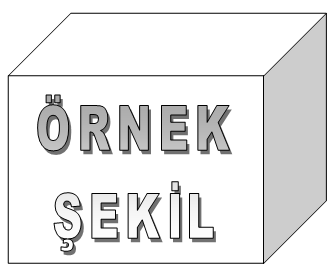 Tüm şekil ve çizelgeler ile bunların açıklamaları yazı bloğuna göre ortalı olarak yerleştirilmelidir.Tablo ve şekillere, ilk rakam bölüm numarası (eklerde harf), ikinci rakam tablonun (veya şeklin) bölüm içindeki sıra numarası olmak üzere numara verilir (Örnek:  Tablo 1.2, Şekil 3.5, Tablo A.1, Şekil B.5). Örnekte olduğu gibi tablo, şekil kelimeleri ve numaralar koyu harflerle yazılır.  Her şeklin numarası ve açıklaması şeklin altına, her tablonun numarası ve açıklaması tablonun üstüne satırda ortalı biçimde yazılır.Tablo numarası ve üst yazısı, bir satır aralığı kullanılarak ve yazıdan önce 12 punto, sonra 6 punto aralık bırakılarak yazılmalı ve çizelge üst yazısı nokta ile bitirilmelidir. Tablo üst yazısı ile tablonun tamamı aynı sayfa içinde yer almalıdır.Birden fazla çizelge veya şekil aynı sayfaya yerleştirilebilir. Ancak 4 sayfadan daha fazla süren  tablo veya şekiller ek olarak verilmelidir. Tablodan sonra gelen metin bölümündeki ilk paragraf üstten 12 alttan 6 punto aralık bırakılarak yazılmalıdır. Tablolardan hemen sonra gelecek başlıklar, belirtilen başlık formatlarında değişiklik yapılmadan aynen kullanılmalıdır. Tablolarda dipnot kullanılması gerekiyorsa 1 satır aralıklı ve metinden 2 yazı boyutu küçük yazılmalıdır.Şekil numarası ve alt yazısı bir aralık boşlukla yazılır. Şekil alt yazısının aralık ayarı, önce 6 punto, sonra 12 punto olmalı ve şekil açıklamaları nokta ile bitirilmelidir. Şekil alt yazısı ve şeklin tamamı aynı sayfa içinde yer almalıdır. Şekilden önce gelen metin bölümündeki son paragraf üstten 6, alttan 12 punto aralık bırakılarak yazılmalıdır.Bir sayfayı aşan büyüklükteki çizelge ve şekillerde 2. sayfada aynı çizelge/şekil numarası ve açıklaması yazılarak, çizelge/şekil numarası ile açıklaması arasına, parantez içinde (devam) yazılmalıdır. (Örneğin; Tablo 1.1 (devam): Atıklardaki metal içerikleri, Şekil 1.1 (devam):  İstanbul’un su şebekesi).Tezde verilen grafik ve resimler şekil kabul edilerek numaralandırılmalı ve açıklamaları yapılmalıdır. Katlı sayfa ve sayfa üzerine iliştirilmiş görsel malzeme gibi sayfa kalınlığını arttırarak tezin açılma düzenini bozan sayfalar ekler bölümünde verilmelidir. Şekil 2.2’de ki Sed diam nonumy eirmod tempor invidunt ut labore et dolore magna aliquyam erat, sed diam voluptua. At vero eos et accusam et justo duo dolores et ea rebum. Lorem ipsum dolor sit amet, consetetur sadipscing elitr, sed diam nonumy eirmod tempor invidunt ut labore et dolore magna aliquyam erat, sed diam voluptua. At vero eos et accusam et justo duo dolores et ea rebum. At vero eos et accusam et justo duo dolores et ea rebum. At vero eos et accusam et justo duo dolores et ea rebum.Üst yapılar.Lorem ipsum dolor sit amet, consetetur sadipscing elitr, sed diam nonumy eirmod tempor invidunt ut labore et dolore magna aliquyam erat, sed diam voluptua. At vero eos et accusam et justo duo dolores et ea rebum. At vero eos et accusam et justo duo dolores et ea rebum. At vero eos et accusam et justo duo dolores et ea rebum.Yatay Sayfada Şekil ÖrneğiLorem ipsum dolor sit amet, consetetur sadipscing elitr, sed diam nonumy eirmod tempor invidunt ut labore et dolore magna aliquyam erat, sed diam voluptua. At vero eos et accusam et justo duo dolores et ea rebum (Şekil 2.3). Lorem ipsum dolor sit amet, consetetur sadipscing elitr, sed diam nonumy eirmod tempor invidunt ut labore et dolore magna aliquyam erat, sed diam voluptua. At vero eos et accusam et justo duo dolores et ea rebum. Lorem ipsum dolor sit amet, consetetur sadipscing elitr, sed diam nonumy eirmod tempor invidunt ut labore et dolore magna aliquyam erat, sed diam voluptua. At vero eos et accusam et justo duo dolores et ea rebum. Lorem ipsum dolor sit amet, consetetur sadipscing elitr, sed diam nonumy eirmod tempor invidunt ut labore et dolore magna aliquyam erat, sed diam voluptua. At vero eos et accusam et justo duo dolores et ea rebum. Lorem ipsum dolor sit amet, consetetur sadipscing elitr, sed diam nonumy eirmod tempor invidunt ut labore et dolore magna aliquyam erat, sed diam voluptua. At vero eos et accusam et justo duo dolores et ea rebum.  eirmod tempor invidunt ut labore et dolore magna aliquyam erat, sed diam voluptua. At vero eos et accusam et justo duo dolores et ea rebum. Lorem ipsum dolor sit amet, consetetur sadipscing elitr, sed diam nonumy eirmod tempor invidunt ut labore et dolore magna aliquyam erat, sed diam voluptua. At vero eos et accusam et justo duo dolores et ea rebum. Lorem ipsum dolor sit amet, consetetur sadipscing elitr, sed diam nonumy eirmod tempor invidunt ut labore et dolore magna aliquyam erat, sed diam voluptua. At vero eos et accusam et justo duo dolores et ea rebum. Lorem ipsum dolor sit amet, consetetur sadipscing elitr, sed diam nonumy eirmod tempor invidunt ut labore et dolore magna aliquyam erat, sed diam voluptua. At vero eos et accusam et justo duo dolores et ea rebum.Tablo Atıfları ve Tablo ÖrneğiLorem ipsum dolor sit amet, consetetur sadipscing elitr, sed diam nonumy eirmod tempor invidunt ut labore et dolore magna aliquyam erat, sed diam voluptua. At vero eos et accusam et justo duo dolores et ea rebum. Stet clita kasd gub rgren, no sea takimata sanctus est Lorem ipsum dolor sit amet, consetetur sadipscing elitr, sed diam nonumy eirmod tempor invidunt ut lab ore sit et dolore magna.Tablo 2.1’de görüldüğü üzere Lorem ipsum dolor sit amet, consetetur sadipscing elitr, sed diam nonumy eirmod tempor invidunt ut labore et dolore magna aliquyam erat, sed diam voluptua. At vero eos et accusam et justo duo dolores et ea rebum. Stet clita kasd gub rgren, no sea takimata sanctus est Lorem ipsum dolor sit amet, consetetur sadipscing elitr, sed diam nonumy eirmod tempor invidunt ut lab ore sit et dolore magna.Tek satırlı ve kolonlar ortalanmış tablo. Lorem ipsum dolor sit amet, consetetur sadipscing elitr, sed diam nonumy eirmod tempor invidunt ut labore et dolore magna aliquyam erat, sed diam voluptua. At vero eos et accusam et justo duo dolores et ea rebum. Lorem ipsum dolor sit amet, consetetur sadipscing elitr, sed diam nonumy eirmod tempor invidunt ut labore et dolore magna aliquyam erat, sed diam voluptua. At vero eos et accusam et justo duo dolores et ea rebum. Stet clita kasd gub rgren, no sea takimata sanctus est Lorem ipsum dolor sit amet, consetetur sadipscing elitr, sed diam nonumy eirmod tempor invidunt ut lab ore sit et dolore magna. Lorem ipsum dolor sit amet, consetetur sadipscing elitr, sed diam nonumy eirmod tempor invidunt ut labore et dolore magna aliquyam erat, sed diam voluptua. At vero eos et accusam et justo duo dolores et ea rebum. Tablo ismi nokta ile bitirilmelidir.Lorem ipsum dolor sit amet, consetetur sadipscing elitr, sed diam nonumy eirmod tempor invidunt ut labore et dolore magna aliquyam erat, sed diam voluptua. At vero eos et accusam et justo duo dolores et ea rebum. Lorem ipsum dolor sit amet, consetetur sadipscing elitr, sed diam nonumy eirmod tempor invidunt ut labore et dolore magna aliquyam erat, sed diam voluptua. At vero eos et accusam et justo duo dolores et ea rebum. Lorem ipsum dolor sit amet, consetetur sadipscing elitr, sed diam nonumy eirmod tempor invidunt ut labore et dolore magna aliquyam erat, sed diam voluptua. At vero eos et accusam et justo duo dolores et ea rebum.Yatay Sayfada Çizelge ÖrneğiLorem ipsum dolor sit amet, consetetur sadipscing elitr, sed diam nonumy eirmod tempor invidunt ut labore et dolore magna aliquyam erat, sed diam voluptua. At vero eos et accusam et justo duo dolores et ea rebum. Stet clita kasd gub rgren, no sea takimata sanctus est Lorem ipsum dolor sit amet, consetetur sadipscing elitr, sed diam nonumy eirmod tempor invidunt ut lab ore sit et dolore magna.METİNLERGövde MetinleriLorem ipsum dolor sit amet, consetetur sadipscing elitr, sed diam nonumy eirmod tempor invidunt ut labore et dolore magna aliquyam erat, sed diam voluptua. At vero eos et accusam et justo duo dolores et ea rebum. Stet clita kasd gub rgren, no sea takimata sanctus est Lorem ipsum dolor sit amet, consetetur sadipscing elitr, sed diam nonumy eirmod tempor invidunt ut lab ore sit et dolore magna.Lorem ipsum dolor sit amet, consetetur sadipscing elitr, sed diam nonumy eirmod tempor invidunt ut labore et dolore magna aliquyam erat, sed diam voluptua. At vero eos et accusam et justo duo dolores et ea rebum. Stet clita kasd gub rgren, no sea takimata sanctus est Lorem ipsum dolor sit amet, consetetur sadipscing elitr, sed diam nonumy eirmod tempor invidunt ut lab ore sit et dolore magna.Sayfa MarjinleriLorem ipsum dolor sit amet, consetetur sadipscing elitr, sed diam Lorem ipsum dolor sit amet, consetetur sadipscing elitr, sed diam nonumy eirmod tempor invidunt ut labore et dolore magna aliquyam erat, sed diam voluptua. At vero eos et accusam et justo duo dolores et ea rebum (Şekil 3.1).Sinir hücresi, Çetin (2003)’ten uyarlanmıştır.Lorem ipsum dolor sit amet, consetetur sadipscing elitr, sed diam nonumy eirmod tempor invidunt ut labore et dolore magna aliquyam erat, sed diam voluptua. At vero eos et accusam et justo duo dolores et ea rebum. Stet clita kasd gub rgren, no sea takimata sanctus est Lorem ipsum dolor sit amet, consetetur sadipscing elitr, sed diam nonumy eirmod tempor invidunt ut lab ore sit et dolore magna.At vero eos et accusam et justo duo dolores et ea rebum. Stet clita kasd gub rgren, no sea takimata sanctus est Lorem ipsum dolor sit amet, consetetur sadipscing elitr, sed diam nonumy eirmod tempor invidunt ut lab ore sit et dolore magna.Lorem ipsum dolor sit amet, consetetur sadipscing elitr, sed diam nonumy eirmod tempor invidunt ut labore et dolore magna aliquyam erat, sed diam voluptua. At vero eos et accusam et justo duo dolores et ea rebum. Stet clita kasd gub rgren, no sea takimata sanctus est Lorem ipsum dolor sit amet, consetetur sadipscing elitr, sed diam nonumy eirmod tempor invidunt ut lab ore sit et dolore magna.DenklemlerLorem ipsum dolor sit amet, consetetur sadipscing elitr, sed diam nonumy eirmod tempor invidunt ut labore et dolore magna aliquyam erat, sed diam voluptua. At vero eos et accusam et justo duo dolores et ea rebum. Stet clita kasd gub rgren, no sea takimata sanctus est Lorem ipsum dolor sit amet, consetetur sadipscing elitr, sed diam nonumy eirmod tempor invidunt ut lab ore sit et dolore magna (3.1).Parametreler tek tek açıklanır. Denklem 3.1’de, 3.1 de veya formül 3.1 görüleceği üzere. Lorem ipsum dolor sit amet, consetetur sadipscing elitr, sed diam nonumy eirmod tempor invidunt ut labore et dolore denklem 3.1’in magna aliquyam erat.Süreç tabanlı model: SWATLorem ipsum dolor sit amet, consetetur sadipscing elitr, sed diam nonumy eirmod tempor invidunt ut labore et dolore magna aliquyam erat, sed diam voluptua. At vero eos et accusam et justo duo dolores et ea rebum. Stet clita kasd gub rgren, no sea takimata sanctus est Lorem ipsum dolor sit amet, consetetur sadipscing elitr, sed diam nonumy eirmod tempor invidunt ut lab ore sit et dolore magna.Birden fazla satırlı şekil isimlendirmesinde örnek, birden fazla satırlı şekil isimlendirmesinde örnek. Lorem ipsum dolor sit amet, consetetur sadipscing elitr, sed diam nonumy eirmod tempor invidunt ut labore et dolore magna aliquyam erat, sed diam voluptua. At vero eos et accusam et justo duo dolores et ea rebum. Stet clita kasd gub rgren, no sea takimata sanctus est Lorem ipsum dolor sit amet, consetetur sadipscing elitr, sed diam nonumy eirmod tempor invidunt ut lab ore sit et dolore magna.Çok değişkenli analizLorem ipsum dolor sit amet, consetetur sadipscing elitr, sed diam nonumy eirmod tempor invidunt ut labore et dolore magna aliquyam erat, sed diam voluptua. At vero eos et accusam et justo duo dolores et ea rebum. Stet clita kasd gub rgren, no sea takimata sanctus est Lorem ipsum dolor sit amet, consetetur sadipscing elitr, sed diam nonumy eirmod tempor invidunt ut lab ore sit et dolore magna (3.2). Lorem ipsum dolor sit amet, consetetur sadipscing elitr, sed diam nonumy eirmod tempor invidunt ut labore et dolore magna aliquyam erat, sed diam voluptua. At vero eos et accusam et justo duo dolores et ea rebum. Lorem ipsum dolor sit amet, consetetur sadipscing elitr, sed diam nonumy eirmod tempor invidunt ut labore et dolore magna aliquyam erat, sed diam voluptua. At vero eos et accusam et justo duo dolores et ea rebum. Lorem ipsum dolor sit amet, consetetur sadipscing elitr, sed diam nonumy eirmod tempor invidunt ut labore et dolore magna aliquyam erat, sed diam voluptua. At vero eos et accusam et justo duo dolores et ea rebum.Örnek şekil ismi nokta ile bitirilmelidir.Lorem ipsum dolor sit amet, consetetur sadipscing elitr, sed diam nonumy eirmod tempor invidunt ut labore et dolore magna aliquyam erat, sed diam voluptua. Lorem ipsum dolor sit amet, consetetur sadipscing elitr, sed diam nonumy eirmod tempor invidunt ut labore et dolore magna aliquyam erat, sed diam voluptua. At vero eos et accusam et justo duo dolores et ea rebum. Çok değişkenli analizde önemli konularLorem ipsum dolor sit amet, consetetur sadipscing elitr, sed diam nonumy eirmod tempor invidunt ut labore et dolore magna aliquyam erat, sed diam voluptua. Lorem ipsum dolor sit amet, consetetur sadipscing elitr, sed diam nonumy eirmod tempor invidunt ut labore et dolore magna aliquyam erat, sed diam voluptua. At vero eos et accusam et justo duo dolores et ea rebum. Çok değişkenli analiz avantajlarıLorem ipsum dolor sit amet, consetetur sadipscing elitr, sed diam nonumy eirmod tempor invidunt ut labore et dolore magna aliquyam erat, sed diam voluptua. Lorem ipsum dolor sit amet, consetetur sadipscing elitr, sed diam nonumy eirmod tempor invidunt ut labore et dolore magna aliquyam erat, sed diam voluptua. At vero eos et accusam et justo duo dolores et ea rebum.Lorem ipsum dolor sit amet, consetetur sadipscing elitr, sed diam nonumy eirmod tempor invidunt ut labore et dolore magna aliquyam erat, sed diam voluptua. At vero eos et accusam et justo duo dolores et ea rebum. Stet clita kasd gub rgren, no sea takimata sanctus est Lorem ipsum dolor sit amet, consetetur sadipscing elitr, sed diam nonumy eirmod tempor invidunt ut lab ore sit et dolore magna.Lorem ipsum dolor sit amet, consetetur sadipscing elitr, sed diam nonumy eirmod tempor invidunt ut labore et dolore magna aliquyam erat, sed diam voluptua. At vero eos et accusam et justo duo dolores et ea rebum. Stet clita kasd gub rgren, no sea takimata sanctus est Lorem ipsum dolor sit amet, consetetur sadipscing elitr, sed diam nonumy eirmod tempor invidunt ut lab ore sit et dolore magna.Lorem ipsum dolor sit amet, consetetur sadipscing elitr, sed diam nonumy eirmod tempor invidunt ut labore et dolore magna aliquyam erat, sed diam voluptua. At vero eos et accusam et justo duo dolores et ea rebum. Stet clita kasd gub rgren, no sea takimata sanctus est Lorem ipsum dolor sit amet, consetetur sadipscing elitr, sed diam nonumy eirmod tempor invidunt ut lab ore sit et dolore magna.Lorem ipsum dolor sit amet, consetetur sadipscing elitr, sed diam nonumy eirmod tempor invidunt ut labore et dolore magna aliquyam erat, sed diam voluptua. At vero eos et accusam et justo duo dolores et ea rebum. Stet clita kasd gub rgren, no sea takimata sanctus est Lorem ipsum dolor sit amet, consetetur sadipscing elitr, sed diam nonumy eirmod tempor invidunt ut lab ore sit et dolore magna.Beşinci derece başlık: dördüncü dereceden sonrası numaralandırılmazÇalışma AlanıLorem ipsum dolor sit amet, consetetur sadipscing elitr, sed diam nonumy eirmod tempor invidunt ut labore et dolore magna aliquyam erat, sed diam voluptua. At vero eos et accusam et justo duo dolores et ea rebum. Stet clita kasd gub rgren, no sea takimata sanctus est Lorem ipsum dolor sit amet, consetetur sadipscing elitr, sed diam nonumy eirmod tempor invidunt ut lab ore sit et dolore magna.Lorem ipsum dolor sit am et, consetetur sadipscing elitr, sed diam nonumy eirmod tempor invidunt ut labore et dolore magna aliquyam erat, sed diam voluptua. At vero eos et accusam et justo duo dolores et ea rebum. Stet clita kasd gub rgren, no sea takimata sanctus est Lorem ipsum dolor sit amet, consetetur sadipscing elitr, sed diam nonumy eirmod tempor invidunt ut lab ore sit et dolore magna.Uygulama VerisiLorem ipsum dolor sit amet, consetetur sadipscing elitr, sed diam nonumy eirmod tempor invidunt ut labore et dolore magna aliquyam erat, sed diam voluptua. At vero eos et accusam et justo duo dolores et ea rebum. Stet clita kasd gub rgren, no sea takimata sanctus est Lorem ipsum dolor sit amet, consetetur sadipscing elitr, sed diam nonumy eirmod tempor invidunt ut lab ore sit et dolore magna (Nelson, 1988).Lorem ipsum dolor sit amet, consetetur sadipscing elitr, sed diam nonumy eirmod tempor invidunt ut labore et dolore magna aliquyam erat, sed diam voluptua. At vero eos et accusam et justo duo dolores et ea rebum. Lorem ipsum dolor sit amet, consetetur sadipscing elitr, sed diam nonumy eirmod tempor invidunt ut labore et dolore magna aliquyam erat, sed diam voluptua. ATIFLAR, ALINTILAR VE DİPNOTLARBu bölümde atıflar, alıntılar ve dipnotların nasıl olması gerektiği hakkında bilgi verilecektir.Atıflar (kaynakların metin içinde gösterimi)Yazar soyadına göre atıf vermeKaynaklar metin içinde yazar soyadı ve tarih belirtilerek verilir. Kaynaklar sayfasında yazar soyadına göre alfabetik olarak sıralama yapılır.Metin içinde kaynak, cümlenin başlangıcında veya içinde verilecekse, Boran (2003) şeklinde, kaynak cümle sonunda verilecekse (Boran, 2003). şeklinde gösterilir. Nokta işareti kaynaktan hemen sonra konulur.Kaynak birden fazla yazara ait olduğunda, yazar sayısı iki ise, cümle başında veya içinde Yılmaz ve Johnson (2004) şeklinde, cümle sonunda ise (Yılmaz ve Johnson, 2004). şeklinde yazılır.  Yazar sayısı ikiden fazla ise cümle başında veya içinde Yılmaz ve diğ. (2004) şeklinde, cümle sonunda ise (Yılmaz ve diğ, 2004). şeklinde yazılır. Aynı yazara ait ve aynı yıl içinde yayınlanmış yayınlar Feray (2005a), Feray (2005b) şeklinde numaralandırılır.Aynı parantez içerisinde aynı yazarın 2 ve daha fazla eserine atıfta bulunma; son yayınlanan eseri en son belirterek aynı parantez içerisinde gösterilebilirler. Örneğin; Past research (Gogel, 1990, 2006, baskıda).Eserin belirli bir bölümüne atıfta bulunma; bir eserin sadece bir bölümüne, sayfasına, çizelgeye, şekle ya da eşitliğe atıfta bulunurken daima sayfa numarası gösterilmelidir. Sayfa ifadesinin kısaltılmış biçimi kullanılırken bir bölüme atıfta bulunurken “bölüm” ifadesinde kısaltmaya gidilmez. Örneğin; (Centers for Disease Control and Prevention, 2005, s. 10), (Shimamura, 1989, Bölüm 3).Aynı parantez içerisinde 2 ya da daha fazla esere atıf; (Berndt, 2002; Harlow, 1983).Metinde kişisel görüşmeye atıfta bulunma; (V.–G. Nguyen, kişisel görüşme, 28 Eylül 1998), (J. Smith, kişisel görüşme, 15 Ağustos 2009).Kaynaklar bölümünde künyeler yazar soyadına göre sıralanır.İkincil kaynak (atıf yapılan kaynak başka bir kaynağa atıfta bulunuyorsa) metinde orijinal kaynağa atıfta bulunulur ve parantez içerisinde orijinal kaynağa atıfta bulunan yazara gönderme yapılır. Referans listesinde sadece orjinal kaynağa atıfta bulunan kaynak için giriş yapılır; orijinal kaynak için referans girişi yapılmaz. Örnek: In his e-mails, Smith argued that asynchronous line dancing would be the next Internet meme (Jones, 2010’da atıfta bulunulduğu gibi).Numara ile atıf vermeMetin içinde [ ] köşeli parantez içinde numaralandırılır. Tezde ilk verilen kaynak [1] numara ile başlar ve veriliş sırasına göre numaralandırılır. Kaynaklara metin içerisinde aşağıdaki biçimlerde atıf yapılır.[1]	1 nolu kaynak, [1-3]	1 ve 3 arası (1, 2 ve 3 nolu ) kaynaklar,[1,3]	1 ve 3 nolu kaynaklar, [1,3,8]	1, 3 ve 8 nolu kaynaklar,[1,3-8]	1 ve 3 ile 8 nolu kaynaklar arasındaki kaynaklar.Aynı isimli birden fazla cildi olan kaynakların, kullanılan her bir cildine ayrı kaynak numarası verilmelidir. AlıntılarGenel olarak alıntılar kelime, imla ve noktalama bakımından aslına uygun olarak yapılır. Alıntı yapılan parçada bir yanlış varsa, doğrusu köşeli parantez içerisinde belirtilmek koşuluyla metin aynen nakledilir.Kırk kelimeden daha az uzunluktaki kısa alıntılar çift tırnak içerisinde verilir. Alıntının sonunda ilgili kaynağa atıf yapılıp atıftan sonra nokta koyulur. Kırk kelimeden fazla olan uzun alıntılar tırnak içerisinde gösterilmezler. Uzun alıntılar soldan 1 sekme (1,27 cm) içerden verilir. İçerden verilen uzun alıntılarda, 2 yazı karakteri daha küçük karakter kullanılır. Ancak, çok sık ve çok uzun alıntılardan kaçınılması tavsiye edilir. Kısa alıntılardan farklı olarak noktalama atıftan sonra değil de önce yapılır. Örneğin; (s. 196) gibi.40 kelimeden fazla olan alıntı örneği;Ana metin ana metin ana metin ana metin ana metin ana metin ana metin ana metin ana metin ana metin Others have contradicted this view:Co-presence does not ensure intimate interaction among all group members.Consider large-scale social gatherings in which hundreds or thousands of people gather in a location to perform a ritual or celebrate an event. In these instances, participats are able to see the visible manifestation of the group, the physicsl gathering, yet their ability to make direct, intimate  connections with those around them is limited by the sheer magnitude of the assembly (Purcell, 1997, ss. 111-112).Devam eden metin devam eden metin devam eden metin devam eden metin devam eden metin devam eden metin devam eden metin devam eden metin devam eden metin.Cümle başındaki alıntı örnekleri;According to Jones (1998), "Students often had difficulty using APA style, especially when it was their first time" (s. 199).“Critser (2003) noted that despite growing numbers of overweight Americans, many health care providers still “remain either in ignorance or outright denial about the health danger to the poor and the young” (s. 5).Critser (2003) noted that despite growing numbers of overweight Americans, many health care providers still “remain either in ignorance or outright denial about the health danger to the poor and the young” (Critser, 2003, s. 5).Cümle arasındaki kısa alıntı örneği;Interpreting these results, Robbins et al. (2003) suggested that the “therapists in dropout cases may have inadvertently validated parental negativity about the adolescent without adequately responding to the adolescent’s needs or concerns” (s. 541) contributing to an overall climate of negativity.Cümle sonundaki kısa alıntı örneği;Confusing this issue is the overlapping nature of roles in palliative care, whereby “medical needs are met by those in the medical disciplines; nonmedical needs may be addressed by anyone on the team” (Csikai & Chaitin, 2006, s. 112).Alıntılar hakkında detaylı bilgiler enstitülerin internet sitelerinden ve ilgili bağlantılardan bulunabilir.DipnotlarTezlerde içeriği genişletici, güçlendirici veya ilave nitelikteki bilgiler (içerik dipnotu) kullanılabilir. Dipnot numaraları alıntının hemen sonuna koyulur. Alıntı paragrafsa dipnot numarası paragrafın son kelimesinin üzerine, alıntı bir kavram veya isimse, bu defa kavram veya ismin hemen üzerine yazılır. Metin içerisindeki dipnot numarası; satır hizasının üzerinde şeklinde görünür olmalıdır. Numara sonrasında herhangi bir noktalama işareti konmamalıdır.Dipnot, ilgili sayfanın altına metinden 2 karakter küçük yazı ile yazılmalıdır. Dipnot çizgisi ile dipnot numarası arasında bir aralık; dipnot numarası ile dipnotun ilk satırı arasında ise yarım aralık bırakılmalıdır. Dipnotlar metinden ince yatay bir çizgi ile ayrılmalıdır.Dipnotlarla ilgili ayrıntılı bilgiler enstitülerin internet sitelerinden ve ilgili bağlantılardan bulunabilir.İkinci Derece Başlık Nasıl: İlk Harfler BüyükLorem ipsum dolor sit amet, consetetur sadipscing elitr, sed diam nonumy eirmod tempor invidunt ut labore et dolore magna aliquyam erat, sed diam voluptua. At vero eos et accusam et justo duo dolores et ea rebum. Stet clita kasd gub rgren, no seaÜçüncü derece başlık nasıl: ilk harf büyük diğerleri küçükLorem ipsum dolor sit amet, consetetur sadipscing elitr, sed diam nonumy eirmod tempor invidunt ut labore et dolore magna aliquyam erat, sed diam voluptua. At vero eos et accusam et justo duo dolores et ea rebum. Stet clita kasd gub rgren, no sea Dördüncü derece başlık nasıl: ilk harf büyük diğerleri küçükStet clita kasd gub rgren, no sea takimata sanctus est Lorem ipsum dolor sit amet, consetetur sadipscing elitr, sed diam nonumy eirmod tempor invidunt ut lab ore sit et dolore magna. Beşinci derece başlık: dördüncü dereceden sonrası numaralandırılmazStet clita kasd gub rgren, no sea takimata sanctus est Lorem ipsum dolor sit amet, consetetur sadipscing elitr, sed diam nonumy eirmod tempor invidunt ut lab ore sit et dolore magna. Örnek şekil.This indicates that the ANN is accurate at base flow and flow height values lower then 3 m. Tablo örneği.Stet clita kasd gub rgren, no sea takimata sanctus est Lorem ipsum dolor sit amet, consetetur sadipscing elitr, sed diam nonumy eirmod tempor invidunt ut lab ore sit et dolore magna. Stet clita kasd gub rgren, no sea takimata sanctus est Lorem ipsum dolor sit amet, consetetur sadipscing elitr, sed diam nonumy eirmod tempor invidunt ut lab ore sit et dolore magna. Stet clita kasd gub rgren, no sea takimata sanctus est Lorem ipsum dolor sit amet, consetetur sadipscing elitr, sed diam nonumy eirmod tempor invidunt ut lab ore sit et dolore magna. GEREKLİ İSE BÖLÜM 5Lorem ipsum dolor sit amet, consetetur sadipscing elitr, sed diam nonumy eirmod tempor invidunt ut labore et dolore magna aliquyam erat, sed diam voluptua. At vero eos et accusam et justo duo dolores et ea rebum. Stet clita kasd gub rgren, no sea takimata sanctus est Lorem ipsum dolor sit amet, consetetur sadipscing elitr, sed diam nonumy eirmod tempor invidunt ut lab ore sit et dolore magna.Çalışmanın Uygulama AlanıIn this thesis, the necessary steps for constructing an end-to-end streamflow forecasting system were discussed. These steps include the use İkinci Derece Başlık Nasıl: İlk Harfler BüyükLorem ipsum dolor sit amet, consetetur sadipscing elitr, sed diam nonumy eirmod tempor invidunt ut labore et dolore magna aliquyam erat, sed diam voluptua. At vero eos et accusam et justo duo dolores et ea rebum. Stet clita kasd gub rgren, no sea Üçüncü derece başlık nasıl: ilk harf büyük diğerleri küçükLorem ipsum dolor sit amet, consetetur sadipscing elitr, sed diam nonumy eirmod tempor invidunt ut labore et dolore magna aliquyam erat, sed diam voluptua. At vero eos et accusam et justo duo dolores et ea rebum. Stet clita kasd gub rgren, no sea Dördüncü derece başlık nasıl: ilk harf büyük diğerleri küçükStet clita kasd gub rgren, no sea takimata sanctus est Lorem ipsum dolor sit amet, consetetur sadipscing elitr, sed diam nonumy eirmod tempor invidunt ut lab ore sit et dolore magna. Beşinci derece başlık nasıl: ilk harf büyük diğerleri küçükLorem ipsum dolor sit amet, consetetur sadipscing elitr, sed diam nonumy eirmod tempor invidunt ut labore et dolore magna aliquyam erat, sed diam voluptua.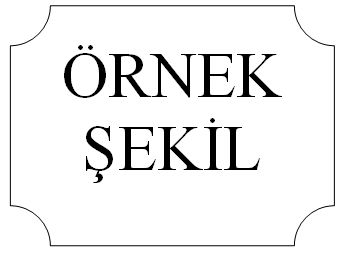 Beşinci bölümde örnek şekil.This indicates that the ANN is accurate at base flow and flow height values lower then 3 m. Beşinci bölümde örnek tablo.Stet clita kasd gub rgren, no sea takimata sanctus est Lorem ipsum dolor sit amet, consetetur sadipscing elitr, sed diam nonumy eirmod tempor invidunt ut lab ore sit et dolore magna. Stet clita kasd gub rgren, no sea takimata sanctus est Lorem ipsum dolor sit amet, consetetur sadipscing elitr, sed diam nonumy eirmod tempor invidunt ut lab ore sit et dolore magna. Stet clita kasd gub rgren, no sea takimata sanctus est Lorem ipsum dolor sit amet, consetetur sadipscing elitr, sed diam nonumy eirmod tempor invidunt ut lab ore sit et dolore magna. Stet clita kasd gub rgren, no sea takimata sanctus est Lorem ipsum dolor sit amet, consetetur sadipscing elitr, sed diam nonumy eirmod tempor invidunt ut lab ore sit et dolore magna. SONUÇ VE ÖNERİLERLorem ipsum dolor sit amet, consetetur sadipscing elitr, sed diam nonumy eirmod tempor invidunt ut labore et dolore magna aliquyam erat, sed diam voluptua. At vero eos et accusam et justo duo dolores et ea rebum. Stet clita kasd gub rgren, no sea takimata sanctus est Lorem ipsum dolor sit amet, consetetur sadipscing elitr, sed diam nonumy eirmod tempor invidunt ut lab ore sit et dolore magna.Çalışmanın Uygulama AlanıLorem ipsum dolor sit amet, consetetur sadipscing elitr, sed diam nonumy eirmod tempor invidunt ut labore et dolore magna aliquyam erat, sed diam voluptua. At vero eos et accusam et justo duo dolores et ea rebum. Stet clita kasd gub rgren, no sea takimata sanctus est Lorem ipsum dolor sit amet, consetetur sadipscing elitr, sed diam nonumy eirmod tempor invidunt ut lab ore sit et dolore magna.İkinci Derece Başlık Nasıl: İlk Harfler BüyükLorem ipsum dolor sit amet, consetetur sadipscing elitr, sed diam nonumy eirmod tempor invidunt ut labore et dolore magna aliquyam erat, sed diam voluptua. At vero eos et accusam et justo duo dolores et ea rebum. Stet clita kasd gub rgren, no sea Üçüncü derece başlık nasıl: ilk harf büyük diğerleri küçükLorem ipsum dolor sit amet, consetetur sadipscing elitr, sed diam nonumy eirmod tempor invidunt ut labore et dolore magna aliquyam erat, sed diam voluptua. At vero eos et accusam et justo duo dolores et ea rebum. Stet clita kasd gub rgren, no sea Dördüncü derece başlık nasıl: ilk harf büyük diğerleri küçükStet clita kasd gub rgren, no sea takimata sanctus est Lorem ipsum dolor sit amet, consetetur sadipscing elitr, sed diam nonumy eirmod tempor invidunt ut lab ore sit et dolore magna. Altıncı bölümde örnek şekil.This indicates that the ANN is accurate at base flow and flow height values lower then 3 m. Altıncı bölümde bir tablo.Stet clita kasd gub rgren, no sea takimata sanctus est Lorem ipsum dolor sit amet, consetetur sadipscing elitr, sed diam nonumy eirmod tempor invidunt ut lab ore sit et dolore magna. Stet clita kasd gub rgren, no sea takimata sanctus est Lorem ipsum dolor sit amet, consetetur sadipscing elitr, sed diam nonumy eirmod tempor invidunt ut lab ore sit et dolore magna. Stet clita kasd gub rgren, no sea takimata sanctus est Lorem ipsum dolor sit amet, consetetur sadipscing elitr, sed diam nonumy eirmod tempor invidunt ut lab ore sit et dolore magna. Stet clita kasd gub rgren, no sea takimata sanctus est Lorem ipsum dolor sit amet, consetetur sadipscing elitr, sed diam nonumy eirmod tempor invidunt ut lab ore sit et dolore magna. KAYNAKLARAbrahart, R. J. & See, L. (1998). Neural Network vs. ARMA Modelling: Constructing Benchmark Case Studies of River Flow Prediction.In J.Blenc, (Ed.), GeoComputation ’98. Proceedings of the Third International Conference on GeoComputation, (pp.145-154). United Kingdom : University of Bristol, September 17-19. Abrahart, R. J. & See, L. (2000). Comparing neural network and autoregressive moving average techniques for the provision of continuous river flow forecasts in two contrasting catchments, Hydrological Processes,14 (2), 2157–2172.Acar, M. H. & Yılmaz, P. (1997). Effect of tetramethylthiuramdisulfide on the cationic polymerization of cylohexeneoxide, The 2nd International Conferences on Advanced Polymers via Macromolecular Engineering, Orlando, Florida, USA : April 19-23.Altan, N. (2003). Bilgisayar Terimleri Ansiklopedik Sözlüğü (3. bs.). Ankara: Sistem Yayıncılık.Araz, T. (1992). Atölye tipi üretim için benzetim amaçlı uzman sistem. (Doktora tezi). İstanbul Teknik Üniversitesi, Fen Bilimleri Enstitüsü, İstanbul.Armstrong, D.B., Fogarty, G.J., & Dingsdag, D. (2007). Scales measuring
characteristics of small business information systems. Proceedings of Research, relevance and rigour: coming of age: 18th Australasian Conference on Information Systems. Toowoomba, Australia: University of Southern Queensland.ASTM standards on geosynthetics. (2000). West Conshohocken, Penn: ASTM.ASTM (2012). Standard Practice for Sampling of Geosynthetics and Rolled Erosion Control Products(RECPs) for Testing (ASTM D4354-12). Retrieved from http://enterprise.astm.org/filtrexx40.cgi?+REDLINE_PAGES/D4354.htmBeethoven, L. v. (1812). Symphony, No. 7 in A, Opus 92. New York: Dover. (1998)Bilim (t.y.). Vikipedi. Erişim: 05 Şubat, 2013, http://tr.wikipedia.org/wiki/BilimBilim etiği ve bilimde sahtekarlık. (t.y.). Erişim: 04 Nisan 2006, http://www.aek.yildiz.edu.tr/bilim.htmBox, G. E. P. & Jenkins, J. M. (1976). Time Series Analysis: Forecasting and Control. San Francisco, CA.: Holden-Day.Burger, J., Gochfeld, M., Jeitner, C., Burke, S., Stamm, T., Snigaroff, R., ..... Weston, J. (2007). Mercury levels and potential risk from subsistence foods from the Aleutians. Science of The Total Environment, 384, 93-105. doi:10.10162007.05.004.Burke, F. ve Uğurtaş, G. (1974). Trakya havzasının sismik incelemesi (Rapor No. 2047).  Ankara : TPAO Kurumsal Raporu. Burçak, P., Rengin, R., Ceylan, L. A., ve Salas, J. D. (1993). Türkiye’de kıyı bölgelerinde uzaktan algılama uygulamaları. Yazılım Dergisi, 144 (4-5), 193-211.Chester, R. (2002). Materials Selection and Engineering. In A.A. Baker, L.R.F. Rose, R. Jones (Eds.), Advances in the Bonded Composite Repair of Metallic Aircraft Structure (Vol. 1, pp.19-40). Retrieved from http://www.sciencedirect.com/science/article/pii/B9780080426990500048Chester, R. (2002). Materials Selection and Engineering. In A.A. Baker, L.R.F. Rose, R. Jones (Eds.), Advances in the Bonded Composite Repair of Metallic Aircraft Structure (2nd ed., Vol. 1, pp.19-40) . New York : Wiley. Columbia University, Teachers College, Institute for Learning Technologies. (2000). Smart cities: New York: Electronic education for the new millennium [PowerPoint slides]. Retrieved fromhttp://www.ilt.columbia.edu/publications/index.htmlComprehensive Meta-Analysis (Version 2) [Computer software]. Englewood, NJ : Biostat.Deliorman, E. L. ve Duru, O. (1991). Örgütsel davranış ve yönetim psikolojisi. İçinde R. Yılmaz (Editör), Kamu ve İnsan Kaynakları Sempozyumu, 38, (s.237-288). İstanbul : Akademi Yayınları.Devlet Planlama Teşkilatı. (2004). Devlet Yardımlarını Değerlendirme Özel İhtisas                        Komisyonu Raporu (Rapor No: DPT: 2681). Ankara: Devlet Planlama                        Teşkilatı.Dvoretsky, D. P. (n.d.). History: Pavlov Institute of Physiology of the Russian Academy of Sciences. Retrieved January 27, 2007, from http://www.infran.ru/history_eng.htmErkin, U. C. (1995). Altı Prelüd [V. Erman]. Ulvi Cemal Erkin: Complete works for piano solo [CD]. Avusturya: Hungaroton Classic. (1994)Friedlander, M. L., Escudero, V., & Heatherington, L. (2002). E-SOFTA: System for Observing Family Therapy Alliances [Software and training videos]. Unpublished instrument. Retrieved May 5, 2005. Available from http://www.softa-soatif.com/Graham, G. (2005). Behaviorism. In E. N. Zalta (Ed.), The Stanford encyclopedia of philosophy. Retrieved January 28, 2007, from http://plato.stanford.eduHarper, E. B. (2007). The role of terrestrial habitat in the population dynamics and conservation of pond-breeding amphibians (Doctoral dissertation). Retrieved from  http://edt.missouri.edu/Harper, E. B. (2007). The role of terrestrial habitat in the population dynamics and conservation of pond-breeding amphibians (Master’s thesis). Available from ProQuest Dissertations and Theses database (UMI No. 1434728).Hartog, D., ve Pieter, J. (1949). Mekanik titreşimler (S. Palavan ve Z.Demirgüç, Çev.). İstanbul : İstanbul Teknik Üniversitesi.Hazar, Ç.M. (2012). Kurumsal iletişimin örgütsel bağlılığa etkisi (Doktora tezi). Marmara Üniversitesi, Sosyal Bilimler Enstitüsü, İstanbul.Heuristic. (n.d.). In Merriam-Webster’s online dictionary. Retrieved October 20, 2005, from http://www.m-w.com/dictionary/Hızlan, D. (2013,  5 Şubat). Radyo günleri artık internette. Hürriyet Gazetesi. Erişim adresi http://www.hurriyet.com.tr/yazarlar/22523841.aspHilts, P. J. (1999, February 16). In forecasting their emotions, most people flunk out. The New York Times. Retrieved from http://www.nytimes.comİlköğretim ve Eğitim Kanunu. (1961). T. C. Resmi Gazete, 10705, 12 Ocak 1961.LePichon, X. (1997). Kişisel görüşme. 15 Mayıs, İstanbul.Leroux, G. (2008). The phantom of the opera. Retrieved from http://books.google.com/books (Original work published 1911)Mynne, B. M. (2003). U.S. Patent No. 6,606,963. Washington, DC: U.S. Patent and  Trademark  Office.Oldani, M. D. (2010). European Patent No. EP 2178546 (A1). Retrieved from Scopus.Moore, C. (1991). Mass Spectrometry. In Encyclopedia of chemical technology (4th ed.) (Vol 15, pp. 1071-1094). New York, NY: Wiley.Neurology. (1982). In Webster’s new world dictionary of the American language (2nd ed.). New York: Simon and Schuster.New child vaccine gets funding boost. (2001). Retrieved March 21, 2001, from http://news.ninemsn.com.au/health/story_13178.aspSimpson, B. (Producer) & Johnson, T. (Director). (2004). The corporation [DVD]. Canada: Big Picture Media Corporation.Spielberg, S. (Producer) & Spielberg, S. (Director). (1993). Schindler’s list [Motion picture]. California : Universal Picture.Kempster, A. (1998). Recent Developments in Chemical Vapour Deposition. WebSitenin Adı. Retrieved March 11, 2004, from http://....... O’Keefe, E. (t.y.). Egoism & the crisis in Western values. Retrieved January 7, 2013 from http://www.Star trek planet classifications. (n.d.). Wikipedia. Retrieved October 14, 2010, from http://en.wikipedia.org........Şengör, haritalarını bağışladı. (2013, 23 Ekim). Cumhuriyet, s.20.Url-1 <http://www.mohid.com>, erişim tarihi 29.06.2012.Url-2 <http://www.elet.polimi.it/>, erişim tarihi 10.01.2013.Url-3 <http://www.mohid.com>, date retrieved 29.06.2006.3458 Sayılı Mühendislik ve Mimarlık Hakkında Kanun. (1938). T. C. Resmi Gazete, 3945, 28 Haziran 1938.[1] Abrahart, R. J. ve See, L. (1998). Neural Network vs. ARMA Modelling: Constructing Benchmark Case Studies of River Flow Prediction. In GeoComputation ’98. Proceedings of the Third International Conference on GeoComputation, University of Bristol, United Kingdom, 17–19 Eylül (CD-ROM).[2] Abrahart, R. J. ve See, L. (2000). Comparing neural network and autoregressive moving average techniques for the provision of continuous river flow forecasts in two contrasting catchments, Hydrolog. Process., 14, 2157–2172.[3] Url-3 <http://www.mohid.com>, date retrieved 29.06.2006.[4] Spielberg, S. (Producer) & Spielberg, S. (Director). (1993). Schindler’s list [Motion picture]. California : Universal Picture.ÖZGEÇMİŞAd-Soyad			:Doğum Tarihi ve Yeri	: E-posta		  	: ÖĞRENİM DURUMU:Lisans	            : Mezuniyet yılı, Üniversite, Fakülte, BölümYükseklisans       : Mezuniyet yılı, Üniversite, Anabilim Dalı, ProgramSTAJLAR:sdlldfsvglsmblsdmbfgdşkbdgksıfjıopsfksopfk. asbfsjklnhvgoşdjvgnjkdfbjldnhfuşşdfkjbvgglidfjbmdjoavgfjlasfjkshfkşshdfkşjslgjsdlgjklisdfjgliksdgfslikglibliYAYINLAR VE SUNUMLAR:Ganapuram S., Hamidov A., Demirel, M. C., Bozkurt E., Kındap U., Newton A., 2007. Erasmus Mundus Scholar's Perspective On Water And Coastal Management Education In Europe. International Congress - River Basin Management, March 22-24, 2007 Antalya, Turkey. (Sunum örneği)Satoğlu, Ş.I., Durmuşoğlu, M. B., Ertay, T. A., 2010. A Mathematical Model And A Heuristic Approach For Design Of The Hybrid Manufacturing Systems To Facilitate One-Piece Flow, International Journal of Production Research, 48(17), 5195-5220.  (Makale örneği)Kolon AKolon BKolon CKolon DSatır ASatır ASatır ASatır ASatır BSatır BSatır BSatır BSatır CSatır CSatır CSatır CKolon AKolon BKolon CKolon DSatır ASatır ASatır ASatır ASatır BSatır BSatır BSatır BSatır CSatır CSatır CSatır C(3.1)(3.2)Kolon AKolon BKolon CKolon DSatır ASatır ASatır ASatır ASatır BSatır BSatır BSatır BSatır CSatır CSatır CSatır CKolon AKolon BKolon CKolon DSatır ASatır ASatır ASatır ASatır BSatır BSatır BSatır BSatır CSatır CSatır CSatır CKolon AKolon BKolon CKolon DSatır ASatır ASatır ASatır ASatır BSatır BSatır BSatır BSatır CSatır CSatır CSatır C